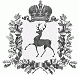 АДМИНИСТРАЦИЯ ШАРАНГСКОГО МУНИЦИПАЛЬНОГО РАЙОНАНИЖЕГОРОДСКОЙ ОБЛАСТИПОСТАНОВЛЕНИЕот 11.04.2018	N 188О внесении изменений в муниципальную программу «Развитие пассажирского транспорта на территории Шарангского муниципального района Нижегородской области на 2017-2019 годы», утвержденную постановлением администрации Шарангского муниципального района от 02.11.2016 года № 607 В соответствии с решением Земского собрания от 22.12.2017 года №57 «О районном бюджете на 2018 год и плановый период 2019 и 2020 годов» администрация Шарангского муниципального района п о с т а н о в л я е т: Внести в муниципальную программу «Развитие пассажирского транспорта на территории Шарангского муниципального района Нижегородской области на 2017-2019 годы, утвержденную постановлением администрации Шарангского муниципального района от 02.11.2016 года № 607 (далее - программа) следующие изменения:1. В Паспорте программы пункт 1.9. изложить в следующей редакции:«».2. В разделе 2 «Текст Программы»:2.1. в пункте 2.2 «Цели и задачи программы» таблицу №1 изложить в следующей редакции:«Таблица 1»;2.2. Пункты 2.5.-2.7. изложить в следующей редакции:«2.5. Система программных мероприятий.Мероприятия муниципальной программы представляются в табличной форме:2.6. Ресурсное обеспечение программы.2.7. Индикаторы достижения цели (целей) программы».Глава администрации	О.Л. Зыков1.9. Объемы и источники финансирования ПрограммыИсточники финансированияГодыГодыГодыГоды1.9. Объемы и источники финансирования ПрограммыИсточники финансирования2017тыс.руб2018тыс.руб2019тыс.рубВсего за периодреализации,тыс.руб.Бюджет муниципального района5530,01550,91086,68167,5Всего:5530,01550,91086,68167,5Наименование предприятияСубсидии на возмещение убытков от работы пассажирского транспорта из бюджета Шарангского муниципального района, тыс.рублейСубсидии на возмещение убытков от работы пассажирского транспорта из бюджета Шарангского муниципального района, тыс.рублейСубсидии на возмещение убытков от работы пассажирского транспорта из бюджета Шарангского муниципального района, тыс.рублейСубсидии на возмещение убытков от работы пассажирского транспорта из бюджета Шарангского муниципального района, тыс.рублейНаименование предприятия2017 год2018 год2019 годИтого:МУП«Шарангское ПАП»1395,11550,91086,64032,6NНаименованиемероприятияСрокиреализацииОтветственныйисполнительГодыПредполагаемый объем финансирования, тыс. руб.Предполагаемый объем финансирования, тыс. руб.Предполагаемый объем финансирования, тыс. руб.Предполагаемый объем финансирования, тыс. руб.Предполагаемый объем финансирования, тыс. руб.NНаименованиемероприятияСрокиреализацииОтветственныйисполнительГодыВсегофеде-ральныйбюджетобласт-нойбюджетрайонныйбюджетпрочиеисточ-ники12345678910Задача 1. Создание эффективной системообразующей транспортной инфраструктуры для удовлетворения потребностей населения на территории района.Задача 1. Создание эффективной системообразующей транспортной инфраструктуры для удовлетворения потребностей населения на территории района.Задача 1. Создание эффективной системообразующей транспортной инфраструктуры для удовлетворения потребностей населения на территории района.Задача 1. Создание эффективной системообразующей транспортной инфраструктуры для удовлетворения потребностей населения на территории района.Задача 1. Создание эффективной системообразующей транспортной инфраструктуры для удовлетворения потребностей населения на территории района.Задача 1. Создание эффективной системообразующей транспортной инфраструктуры для удовлетворения потребностей населения на территории района.Задача 1. Создание эффективной системообразующей транспортной инфраструктуры для удовлетворения потребностей населения на территории района.Задача 1. Создание эффективной системообразующей транспортной инфраструктуры для удовлетворения потребностей населения на территории района.Задача 1. Создание эффективной системообразующей транспортной инфраструктуры для удовлетворения потребностей населения на территории района.Задача 1. Создание эффективной системообразующей транспортной инфраструктуры для удовлетворения потребностей населения на территории района.1.1.Приобретение подвижного состава - 3 автобусов2017-2019МУП «Шарангское ПАП»Всего20001.1.Приобретение подвижного состава - 3 автобусов2017-2019МУП «Шарангское ПАП»1-й год20001.1.Приобретение подвижного состава - 3 автобусов2017-2019МУП «Шарангское ПАП»2-й год1.1.Приобретение подвижного состава - 3 автобусов2017-2019МУП «Шарангское ПАП»3-й год1.2.Оборудование подвижного состава тахографами - 10 шт2017-2019МУП «Шарангское ПАП»Всего1801.2.Оборудование подвижного состава тахографами - 10 шт2017-2019МУП «Шарангское ПАП»1-й год1801.2.Оборудование подвижного состава тахографами - 10 шт2017-2019МУП «Шарангское ПАП»2-й год1.2.Оборудование подвижного состава тахографами - 10 шт2017-2019МУП «Шарангское ПАП»3-й год1.3Оборудование подвиж.состава спутниковой системой ГЛОНАС\GPS – 3 шт.2017-2019МУП «Шарангское ПАП»Всего901.3Оборудование подвиж.состава спутниковой системой ГЛОНАС\GPS – 3 шт.2017-2019МУП «Шарангское ПАП»1-й год301.3Оборудование подвиж.состава спутниковой системой ГЛОНАС\GPS – 3 шт.2017-2019МУП «Шарангское ПАП»2-й год301.3Оборудование подвиж.состава спутниковой системой ГЛОНАС\GPS – 3 шт.2017-2019МУП «Шарангское ПАП»3-й год301.4.Переоборудование автобусов на работу на СУГ2017-2019МУП «Шарангское ПАП»Всего140,91.4.Переоборудование автобусов на работу на СУГ2017-2019МУП «Шарангское ПАП»1-й год801.4.Переоборудование автобусов на работу на СУГ2017-2019МУП «Шарангское ПАП»2-й год20,91.4.Переоборудование автобусов на работу на СУГ2017-2019МУП «Шарангское ПАП»3-й год401.5.Ремонт кровли мастерской МУП «Шарангское ПАП»2017-2019МУП «Шарангское ПАП»Всего40001.5.Ремонт кровли мастерской МУП «Шарангское ПАП»2017-2019МУП «Шарангское ПАП»1-й год15001.5.Ремонт кровли мастерской МУП «Шарангское ПАП»2017-2019МУП «Шарангское ПАП»2-й год15001.5.Ремонт кровли мастерской МУП «Шарангское ПАП»2017-2019МУП «Шарангское ПАП»3-й год10001.6.Ремонт кровли модуля МУП «Шарангское ПАП»2017-2019МУП «Шарангское ПАП»Всего1.6.Ремонт кровли модуля МУП «Шарангское ПАП»2017-2019МУП «Шарангское ПАП»1-й год1.6.Ремонт кровли модуля МУП «Шарангское ПАП»2017-2019МУП «Шарангское ПАП»2-й год1.6.Ремонт кровли модуля МУП «Шарангское ПАП»2017-2019МУП «Шарангское ПАП»3-й год-1.7.Ремонт административного здания2017-2019МУП «Шарангское ПАП»Всего7601.7.Ремонт административного здания2017-2019МУП «Шарангское ПАП»1-й год7601.7.Ремонт административного здания2017-2019МУП «Шарангское ПАП»2-й год1.7.Ремонт административного здания2017-2019МУП «Шарангское ПАП»3-й год-1.8.Обучение,аттестация ИТР,водит.Всего96,61.8.Обучение,аттестация ИТР,водит.1-й год801.8.Обучение,аттестация ИТР,водит.2-й год1.8.Обучение,аттестация ИТР,водит.3-й год16,61.9.Установка системы противопожарного оповещенияВсего3001.9.Установка системы противопожарного оповещения1-й год3001.9.Установка системы противопожарного оповещения2-й год-1.9.Установка системы противопожарного оповещения3-й год-1.10.Обязательн. страхование пассажировВсего6001.10.Обязательн. страхование пассажиров1-й год6001.10.Обязательн. страхование пассажиров2-й год1.10.Обязательн. страхование пассажиров3-й годИтого:Всего8167,51-й год55302-й год1550,93-й год1086,6ЗадачаСрокиреализацииОбъем финансирования, тыс. руб.Объем финансирования, тыс. руб.Объем финансирования, тыс. руб.Объем финансирования, тыс. руб.Объем финансирования, тыс. руб.ЗадачаСрокиреализацииВсегоФедеральныйбюджетОбластнойбюджетРайонныйбюджетПрочиеисточники1245678Всего попрограммевсего8167,58167,5Всего попрограмме1-й год5530,05530,0Всего попрограмме2-й год1550,91550,9Всего попрограмме3-й год1086,61086,6Наименование индикаторов целей программы Единицы измерения индикаторов целей программы Значения индикаторов целей программы Значения индикаторов целей программы Значения индикаторов целей программы Наименование индикаторов целей программы Единицы измерения индикаторов целей программы На момент разработки программы По окончании реализации программы Без программного вмешательства (после предполагаемого срока реализации программы) 12345Перевезено пассажировТыс. чел.358360,8360,2Доля пассажирского подвижного состава с истекшим нормативным сроком службы%50,028,671,4Субсидии на возмещение убытков от работы пассажирского транспорта из бюджета Шарангского муниципального районаТыс. руб.1395,14032,66000,0